BOOKING FORM TRAVEL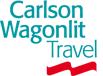 HOTEL RESERVATION DATAName/Surname TravelerName/Surname TravelerName/Surname TravelerName/Surname TravelerName/Surname TravelerPh. - Ph. - Ph. - Ph. - AllocateAllocateEmad Shehata Aly Moustafa (SALES)Daniele Milan Emad Shehata Aly Moustafa (SALES)Daniele Milan Emad Shehata Aly Moustafa (SALES)Daniele Milan Emad Shehata Aly Moustafa (SALES)Daniele Milan Emad Shehata Aly Moustafa (SALES)Daniele Milan FOLLOW UP CLIENTE(delivery)FOLLOW UP CLIENTE(delivery)Requested by:Requested by:Requested by:Requested by:Requested by:Ph.FaxFaxe-mail:e-mail:e-mail:02-29060603travel@hackingteam.ittravel@hackingteam.ittravel@hackingteam.itDelivery Date:Delivery Date:Delivery Date:Delivery Date:Delivery Date:ToToToToToTo12.11.201412.11.201412.11.201412.11.201412.11.2014HT Srl – Via della Moscova, 13 – 20121 MilanoHT Srl – Via della Moscova, 13 – 20121 MilanoHT Srl – Via della Moscova, 13 – 20121 MilanoHT Srl – Via della Moscova, 13 – 20121 MilanoHT Srl – Via della Moscova, 13 – 20121 MilanoHT Srl – Via della Moscova, 13 – 20121 MilanoFLIGHT TICKET DATAFLIGHT TICKET DATADeparture DateFrom / ToFrom / ToAirline and Flight NumberAirline and Flight NumberAirline and Flight NumberDeparture timeRequestedDeparture timeRequestedDeparture timeRequestedArrival Time Requested10.12.2014LIN-TSE ( Astana)LIN-TSE ( Astana)LH271+LH646LH271+LH646LH271+LH64610.4510.4510.4523.5912.12.2014TSE ( Astana)+MXPTSE ( Astana)+MXPLH649+LH246LH649+LH246LH649+LH2465.455.455.459.40CityCheck-inCheck-outRoom TypeHotel Radisson Hotel AstanaAlternative Astana Marriott Hotel10.12.201412.12.2014Meeting RoomPick-up (from Airport to hotel)Pick-up (from hotel to Airport)Date Requested by                           Antonella CapaldoDateApproved by